NUMBERS, RELATIONS AND FUNCTIONS 10Course Outline:  2020 - 2021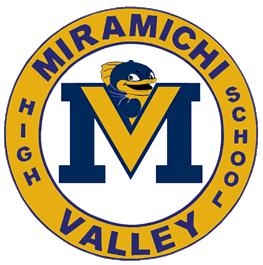 Teachers:  B. Mutch and K. SearsText:  Foundations and Pre-Calculus – Mathematics 10Website:  http://mvhs.nbed.nb.ca  (Daily work will be posted in Teams.)**Homework and lessons are posted here on an ongoing basis.**Materials:    a scientific calculator (MUST have your own; NO cell phones or iPods)a binder with loose-leaf and graph paper for notes, homework, evaluations, etc.pencils , erasers and a rulerAttendance:Students will be expected to maintain excellent attendance.  In the event of an absence, students are responsible for all missed work.  If a student misses a test, it will be the responsibility of the student to present a satisfactory written excuse and to arrange to write the test on their own time.Distribution Of Topics:		Evaluation:					 	Tests / Quizzes / Assignments			80%		Summary Evaluation					20%				            *A mark of 60% is required to receive a passing grade.*Math Help Centre:	To be determined.	                                    TO LEARN MATH IS TO DO MATH!!!  